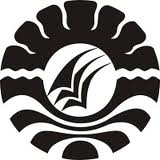 SKRIPSI PENGARUH   METODE   BERMAIN   PERAN   TERHADAP   PENINGKATKAN KEMEMAMPUAN BAHASA EKSPRESIF ANAK DI TAMAN KANAK-KANAK PELANGI  DESA BONTORAJA KECAMATAN GANTARANG KABUPATEN BULUKUMBADiajukan untuk Memenuhi Sebagian Persyaratan Guna Memperoleh Gelar Sarjana Pendidikan pada Program Studi Pendidikan Guru Pendidikan Anak Usia Dini Strata Satu Fakultas Ilmu Pendidikan Universitas Negeri MakassarNUR ISLAMIAH         114904004PROGRAM STUDI PENDIDIKAN GURU PENDIDIKAN ANAK USIA DINI FAKULTAS ILMU PENDIDIKANUNIVERSITAS NEGERI MAKASSAR2015PERNYATAAN KEASLIAN SKRIPSISaya yang bertanda tangan di bawah ini:N a m a		: NUR ISLAMIAHNIM		: 114 9040 041Jurusan/Program Studi		: Pendidikan Guru Pendidikan Anak Usia Dini S1Judul Skripsi	:Pengaruh metode bermain peran terhadap peningkatan kemampuan bahasa ekspresif anak di Taman Kanak-Kanak Pelangi Desa Bontoraja Kecamatan Gantarang Kabupaten BulukumbaMenyatakan dengan sebenarnya bahwa Skripsi yang saya tulis ini benar merupakan hasil karya saya sendiri dan bukan merupakan pengambilalihan tulisan atau pikiran orang lain yang saya akui sebagai hasil tulisan atau pikiran sendiri.Apabila dikemudian hari terbukti atau dapat dibuktikan bahwa Skripsi ini hasil  jiplakan, maka saya bersedia menerima sanksi atas perbuatan tersebut sesuai ketentuan yang berlaku.Makassar,    Juni 2015Yang Membuat Pernyataan,NUR ISALAMIA NIM: 1149040041MOTTOKesuksesan seseorang bukan hanya tergantung kecerdasanTapi karena adanya keinginan yang kuat untuk berusaha disertai dengan niat yang baik. (Nur Islamiah)Karya ini kuperuntukkan kepada kedua orang tua, saudara dan saudariku, serta  keluarga besarku yang selalu mendoakan, menyangiku dan memberikan support dalam menjalani hidup sehingga menjadi semangat bagi saya untuk meraih kesuksesan.ABSTRAKNur Islamiah, 2015. Pengaruh   Metode   Bermain   Peran   Terhadap   Peningkatkan Kememampuan Bahasa Ekspresif Anak Di Taman Kanak-Kanak Pelangi Desa  Bontoraja Kecamatan Gantarang Kabupaten Bulukumba. Skripsi. Dibimbing oleh Herman, S.Pd, M.Pd. dan Dra. Hj. Sumartini, M.Pd. Program Studi Pendidikan Guru Pendidikan Anak Usia Dini Fakultas Ilmu Pendidikan Universitas Negeri Makassar.Rumusan masalah dalam penelitian ini adalah apakah Metode Bermain Peran berpengaruh Terhadap Kemampuan Bahasa Ekspresif Anak Di Taman Kanak-Kanak  Pelangi  Desa Bonto Raja Kecamatan Gantarang Kabupaten Bulukumba ?. tujuan penelitian ini adalah untuk mengetahui pengaruh metode bermain peran terhadap kemampuan bahasa ekspresif  anak di Taman Kanak-Kanak Pelangi  Desa Bonto Raja Kecamatan Gantarang Kabupaten Bulukumba.Bermain peran yang digunakan adalah bermain peran makro dengan menggunakan scenario sesuai tema yaitu tanah longsor, kebakaran hutan, dan memelihara lingkungan. Pendekatan yang digunakan dalam penelitian ini adalah pendekatan kuantitatif. Jenis penelitian adalah eksperimen sederhana. Ada dua fariabel yang akan diteliti dalam penelitian ini yaitu varibel bebas dan terikat. Dengan desain penelitian One GroupPretest-posttest Design. Definisi operasional. Populasi dan sampel dalam penelitian ini berjumlah 12 anak. Teknik pengumpulan data melalui teknik observasi dan dokumentasi. Prosedur pengumpulan data dilakukan melalui perencanaan, pemberian pretest, pemberian perlkuan, pemberian posttest dan analisis hasil. Teknik analisis data yang digunakan adalah uji beda Wilcoxon. Hasil penelitian menunjukkan bahwa kemampuan berhitung anak mengalami peningkatan perolehan nilai dibandingkan sebelum perlakuan dengan nilai. hasil T hitung (78) > T tabel (14) H₁ sedangkan nilai Z hitung yang diperoleh yaitu 3 dan Z tabel 1,645 maka diperoleh hasil Z hitung (3) > Z tabel (1,645 ) H₁ diterima dan Ho ditolak. Dengan demikian hipotesis diterima, maka disimpulkan bahwa ada pengaruh kegiatan bermain peran terhadap peningkatan kemampuan bahasa ekspresif anak di Taman Kanak-Kanak Pelangi Desa Bontoraja Kecamatan Gantarang Kabupaten Bulukumba.PRAKATAPuji syukur penulis panjatkan atas kehadirat Allah SWT , atas berkat rahmat dan hidayah-Nya sehingga skripsi yang berjudul “Pengaruh metode bermain peran terhadap peningkatan kemampuan bahasa ekspresif anak di Taman Kanak-Kanak Pelangi Desa Bontoraja Kecamatan Gantarang Kabupaten Bulukumba”. Dapat diselesaikan dengan baik.Penulisan skripsi ini, merupakan suatu perjuangan yang panjang dan tidak sedikit kendala yang dihadapi dalam penyusunan skripsi. Namun berkat bantuan, bimbingan dan kerjasama dari berbagai pihak dan berkah dari Allah SWT sehingga kendala-kendala yang dihadapi tersebut dapat di atasi. Untuk itu penulis menyampaikan ucapan terima kasih dan penghargaan  kepada Herman, S.Pd, M.Pd, selaku pembimbing I dan Dra. Hj. Sumartini, M.Pd selaku pembimbing II yang telah dengan sabar, tekun, tulus dan ikhlas meluangkan waktu, tenaga, dan pikiran untuk memberikan bimbingan, motivasi, arahan, dan saran-saran yang berharga kepada penulis selama penyusunan Skripsi.Selanjutnya, penulis mengucapkan terima kasih dan penghargaan yang tulus kepada :Prof. Dr. H. Arismunandar, M.Pd. selaku Rektor Universitas Negeri Makassar yang telah menerima penulis menuntut ilmu di FIP UNM.Dr. Abdullah Sinring, M.Pd. selaku Dekan, Dr. Abdul Saman, M.Si, Kons selaku PD I, Drs. Muslimin, M.Ed. selaku PD II, Dr. Pattaufi, S.Pd, M.Si. selaku PD III yang telah mengizinkan, memberikan kesempatan kepada  penulis   untuk melaksanakan  penelitian   dan   menyiapkan   sarana   dan  prasaran  yang dibutuhkan selama menempuh pendidikan Program S1 FIP UNM.Syamsuardi, S.Pd., M.Pd. dan Arifin Manggau, S.Pd., M.Pd. masing-masing sebagai ketua dan sekretaris Program Studi PGPAUD FIP UNM yang telah mengizinkan, memberikan kesempatan kepada penulis untuk melaksanakan penelitian dan menyiapkan sarana dan prasarana yang dibutuhkan selama menempuh pendidikan Program S1 FIP UNM.Bapak dan Ibu Dosen Program Studi Pandidikan Guru Pendidikan Anak Usia Dini Fakultas Ilmu Pendidikan Universitas Negeri Makassar yang banyak menyuguhkan pengetahuan dan bantuan kepada penulis.Intisari, S.Pd., M.Pd., selaku kepala sekolah Taman Kanak-kanak Pelangi Desa Bontoraja Kecamatan Gantarang Kabupaten Bulukumba yang telah memberi dukungan, fasilitas dan pelayanan administrasi.Indayani, S. Pd., selaku Guru Kelompok B serta Staf  Taman Kanak-kanak Pelangi Desa Bontoraja Kecamatan Gantarang Kabupaten Bulukumba yang telah banyak membantu selama penelitian.Ayah handa tercinta Nasruddi SE serta ibunda tercinta Andi Yuliati yang telah mendidik dan membesarkan saya tanpa kenal lelah serta selalu memberikan motivasi, doa dan dukungan dalam pendidikan sampai penulis dapat menyelesaikan studi ini.Saudara dan saudariku Rachmat Kurniawan, A. Achmad Musawwir, dan Nur Hikmawati serta keluarga besarku yang telah memberikan semangat dan bantuan dalam menyelesaikan skripsi ini.Rekan-rekan mahasiswa khususnya angkatan 2011 yang telah banyak  memberi bantuan, kritikan dan saran kepada penulis selama penulisan Skripsi ini.Semua pihak  yang tidak dapat penulis sebut satu persatu yang telah membantu dalam penyelesaian penulisan Skripsi ini.Penulis berharap semua kebaikan yang telah diberikan oleh Bapak dan Ibu serta semua pihak yang telah membantu penulisan selama ini, penulis doakan semoga mendapat balasan yang berlipat ganda dan menjadi amal sholeh di hadapan Allah SWT.Akhirnya penulis menyadari bahwa Skripsi ini masih banyak memiliki kekurangan, sehingga dengan segala kerendahan hati penulis mengharapkan saran dan kritik yang bersifat membangun demi kesempurnaan Skripsi ini. Semoga Skripsi ini dapat bermanfaat bagi kita semua. Amin.Makassar,   Juni 2015 		Nur IslamiahDAFTAR ISIHalamanHALAMAN JUDUL		iPENGESAHAN UJIAN SKRIPSI 	 	iiPERSETUJUAN PEMBIMBING		iiiPERNYATAAN KEASLIAN SKRIPSI		ivMOTTO		vABSTRAK		viPRAKATA		viiDAFTAR ISI		xDAFTAR GAMBAR		xiiiDAFTAR TABEL		xivDAFTAR LAMPIRAN		xvBAB I   PENDAHULUAN		1Latar Belakang Masalah		1Rumusan Masalah		5Tujuan Penelitian		5Manfaat Penelitian		6BAB II   TINJAUAN PUSTAKA, KERANGKA PIKIR, DAN                HIPOTESIS		7Tinjauan Pustaka		7Bahasa Espresif		7Pengertian Bahasa		7Pengertian Bahasa Ekspresif		8Bentuk-bentuk Bahasa Ekspresif		9Faktor-Faktor Yang Mempengaruhi Bahasa Eskpresif		10Gangguan Bahasa Ekspresif		12Indikator Bahasa Ekspresif.	 13Metode Bermain Peran		13Pengertian Metode Bermain Peran		13Jenis-Jenis Bermain Peran		15Tujuan dan Manfaat Metode Bermain Peran		15Kelebihan dan Kelemahan Metode Bermain Peran		18Langkah-Langkah Pelaksanaan Kegiatan Bermain Peran		19Kerangka Pikir		22Hipotesis		24BAB III METODE PENELITIAN		25Pendekatan dan Jenis Penelitian		25Pendekatan Penelitian		25Jenis Penelitian		25Variabel dan Desain Penelitian		26Variabel Penelitian		26Desain Penelitian		26Definisi Operasional		27Populasi dan Sampel		27Populasi.	 27Sampul.	 28Teknik dan Prosedur Pengumpulan Data		28Teknik Pengumpulan Data		28Prosedur Pengumpulan Data		29Teknik Analisis Data		29BAB IV   HASIL PENELITIAN DAN PEMBAHASAN		32Hasil Penelitian		32Gambaran Umum Lokasi Penelitian		32Gambaran Penggunaan Metode Bermain Peran		33Analisis Statistik Deskriptif		35Deskriptif Kemampuan Bahasa Ekspresif Anak Sebelum Perlakuan 		36Deskriptif Kemampuan Bahasa Ekspresif Setelah Diberi Perlakuan		41Pengaruh Metode Bermain Peran Terhadap PeningkatanKemampuan Bahasa Eskpresif Anak	 46Pembahasan	 49BAB V   KESIMPULAN DAN SARAN		51Kesimpulan		51Saran		51DAFTAR PUSTAKA		53LAMPIRAN		55RIWAYAT HIDUP		96DAFTAR GAMBARNomor					Judul					Halaman2.1                  Skema Kerangka Pikir		233.1                  Desain Penelitian		26DAFTAR TABELNomor					Judul					Halaman3.1                    Format Skala Penilaian		294.1                    Data Anak Didik TK Pelangi Tahun Pelajaran 2014/2015........ 334.2                    Data Kondisi alat Bermain TK Pelangi...................................... 334.3                    Hasil Pengolahan Data Kemampuan Bahasa Ekspresif                           Anak Sebelum Kegiatan Bermain Peran 		364.4                    Kategori Kemampuan Bahasa Ekspresif Sebelum MenggunakanMetode Bermain Peran		404.5                   Hasil Pengelolaan Data Kemampuan Bahasa Ekpresif Anak                           Setelah Menggunakan Metode Bermain Peran		414.6                   Kategori Kemampuan Bahasa Ekspresif Sesudah MenggunakanMetode Bermain Peran		45Perkembangan Bahasa Ekspresif Dari 12 Anak SebelumDan setelah Penerapan Metode Bermain Peran	 47DAFTARA LAMPIRANNo					Judul					HalamanLampiran 1           Kisi-Kisi Instrumen		56Lampiran 2           Rencana Kegiatan Harian		57Lampiran 3           Skenario Kegiatan		69Lampiran 4           Rubrik Penilaian Sebelum Perlakuan	 74	Lampiran 5           Hasil Pengelolaan Data Sebelum Perlakuan		77Lampiran 6           Skala Penilaian Sebelum Perlakuan		78Lampiran 7           Rubrik Penilaian Setelah Perlakuan		79Lampiran 8           Hasil Pengelolaan Data Setelah Perlakuan		82Lampiran 9	Skala Penilaian Setelah Perlakuan		83Lampiran 10 	Ranking		86Lampiran 11 	Nilai T Hitung		87Lampiran 12 	Nilai Rata-Rata		88Lampiran 13	Nilai Z		89Lampiran 14	Tabel Harga Kritis T Tabel		90Lampiran 15 	Z Tabel		91Lampiran 16	Dokumentasi		92